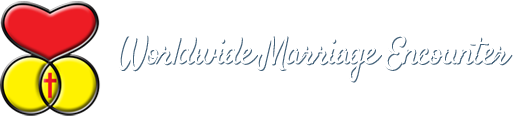 Worldwide Marriage Encounter is celebrating its 8th year in honoring the Longest Married Couple in the United States.  The National winner, along with the winner from each State, will be honored on World Marriage Day, celebrated by WWME on February 11, 2018 (the 2nd Sunday in February annually).  WWME is considered the original faith-based marriage enrichment program in the US for over 49 years and has presence in over 100 countries, which makes it the largest pro-marriage movement in the world!In order to be eligible to win, the husband & wife couple must be nominated.  In the last 7 years, many couples and family members have nominated their parents and grandparents for this special honor. You are encouraged to nominate family and friends you know who’s been married for a long time.  Nominations are open to all husband & wife couple regardless of faith expression.Send your nominations no later than January 8, 2018 to:Jose & Mary Elizabeth Alvior at808-391-2045 (call or text) orjose.maryelizabeth.alvior@wwme.org (e-mail)Nominations require the following info:Name of husband & wifeWedding dateCurrent residence (City & Island)Name & contact number and/or e-mail of couple/person making the nomination“This project is held every year to honor the commitment of married couples and to give hope to younger couples - that they can have long and lasting marriages,” according to Dick & Diane Baumbach and Fr. Dick Morse, who served as the past coordinators for the LMC project.